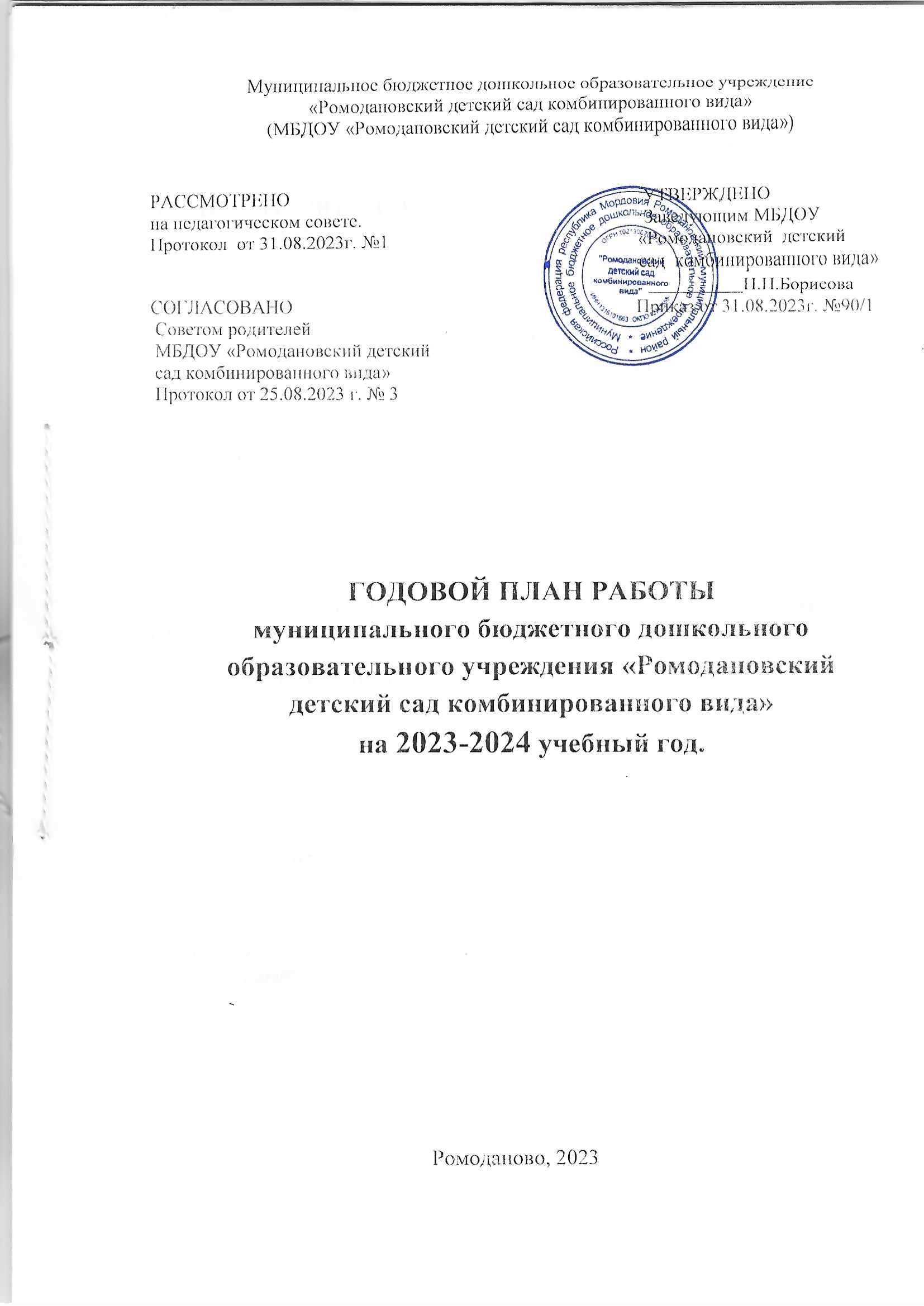 СодержаниеI. АНАЛИТИЧЕСКИЙ РАЗДЕЛ     1.1.  Общие сведения       1.2   Информация по группам       1. 3. Структура управления       1.4.  Кадровый состав ДОО             1.5. Основные образовательные программы дошкольного образования в ДОО            (ООП ДО ДОО)              1.6. Основные адаптированные образовательные программы дошкольного образования
 (АООП ДО)             1.7.Образовательные программы дополнительного образования(ОП доп. образования)             1.8. Дети с ограниченными возможностями здоровья (ОВЗ) и инвалиды             1.9. Результаты педагогической диагностики              1.10.  Взаимодействие с социумом             1.11. Достижения ДОО.             1.12. Оценка деятельности ДОО родителями (законными представителями)                                                                                                                                                                                                              II.   ОСНОВНАЯ ЦЕЛЬ И ЗАДАЧИ  МБДОУ «РОМОДАНОВСКИЙ ДЕТСКИЙ САД КОМБИНИРОВАННОГО ВИДА» НА 2023-2024 УЧЕБНЫЙ ГОД   III.   ПЛАНИРОВАНИЕ ДЕЯТЕЛЬНОСТИАНАЛИТИЧЕСКИЙ РАЗДЕЛ1.1. Общие сведения      Муниципальное бюджетное дошкольное образовательное учреждение «Ромодановский детский сад комбинированного вида» (МБДОУ «Ромодановский детский сад комбинированного вида»)  является звеном муниципальной системы образования Ромодановского  муниципального района, обеспечивающей помощь семье в воспитании детей дошкольного возраста. Юридический адрес: 431600, Республика Мордовия, Ромодановский район, п. Ромоданово, ул. Миронова,6.Электронный адрес:   ds.romod@e-mordovia.ru Адрес сайта в сети интернет: http://dskvrom.schoolrm.ru   Телефон: 8(834)382-90-12, 8(834)382-42-22 Заведующий: Борисова Нина Николаевна, Заслуженный работник Республики Мордовия, Почетный работник общего образования РФ, стаж работы 37 лет, в данной должности 15 лет. Статус ДОО:  тип - муниципальное бюджетное дошкольное образовательное учреждение форма собственности - муниципальная вид – комбинированныйРежим жизнедеятельности:  рабочая неделя -  пятидневная  продолжительность пребывания ребенка в детском саду - 10,5 часов с 7.00 до 17.30        питание -  четырехразовое            МБДОУ «Ромодановский детский сад комбинированного вида» имеет три здания по разным адресам. 1.2. Информация по группам1.2.1. Количество групп в ДОО.Всего в ДОО 19 групп. В 2022-2023 учебном году функционировали 15 групп, по причине отсутствия детей.    1.2.2. Количество детей в группах ДОО.Итого  245 детей  посещали ДОО. В среднем в одной группе 14 детей. 1.2.3. Направления групп ДООГруппы раннего возраста-8 (42%)Группы комбинированной направленности-4 (21%)Группы общеразвивающей направленности – 7 (37%) Самое большое количество групп- это группы раннего возраста, дети от 1года до 3-х лет1.2.4. Наличие в ДОО групп разных типов.Наибольшее количество I младших групп, возрастной состав, дети  2-3 лет (37%) от общего количества групп.1.2.5. Общее количество детей в группах разных типовСамое большое количество детей в старших группах - это дети 5-6 лет,  22% от общего количества детей.Наименьшее количество детей в ясельной группе (1-2 года)-4% от общего количества детей1.2.6. Среднегодовая доля (без учета летнего периода) пропущенных рабочих дней                одним воспитанником в месяц           Среднее количество пропусков одним воспитанником (без учета летнего периода) –               5,3 рабочих дней в месяц.        1.2.7. Среднегодовой показатель (без учета летнего периода) пропущенных рабочих дней ДОО одним воспитанником в месяц по болезниСреднее количество пропускаемых рабочих дней одним воспитанником ДОО по болезни (без учета летнего периода) – 1,3 рабочих дней в месяц. В среднем по России 5,3 рабочих дней в месяц. 1.2.8. Распределение воспитанников по группам здоровьяВ  2022-2023 учебном году в ДОО воспитывались 4 ребенка  ОВЗ, из них 3 ребенка инвалида            1.3.  Структура управления ДОО         1.3.1. Органы управления  ДОО1.4. Кадровый состав ДООВсего в ДОО 75 сотрудников, из которых 34 педагога. Из них 25 воспитателей- это 1,6 человека на группу, 17 помощников воспитателей- это1,1 человек на группу 1.4.1. Распределение педагогических кадров по возрастуВ  ДОО самый многочисленный возрастной группой являются педагоги от 40 до 50 лет (11 человек, 32%). Но наблюдается и молодое вливание в коллектив – это педагоги до 30 лет (6 человек, 18%) 1.4.2. Распределение педагогических кадров  по  образованию        В  ДОО  34 педагога, из них 27 человек (81%) имеют высшее педагогическое образование.1.4.3. Распределение педагогических кадров по стажу    Большая часть педагогов имеют педагогический стаж более 15 лет. 1.4.4. Распределение педагогических  кадров по квалификационным категориямВ 2022-2023 у.г.  педагогические работники прошли аттестацию и получили высшую квалификационную категорию - это Жбанова Л.А., Уракова О.А., Маримакова М.М.. Подтвердили высшую квалификационную категорию Савинова Е.Б., Баулина С.Н.. Первую квалификационную категорию получили Видясова А.В., Просвирнина О.С.. Подтвердила первую квалификационную категорию Елисеева Н.В.. 1.5. Основные образовательные программы дошкольного образования в ДОО            (ООП ДО ДОО)В ДОО реализуется одна основная образовательная программа дошкольного образования (ООП ДО).Основная образовательная программа разработана на основе ФГОС ДО, Примерной основной образовательной программы дошкольного образования. С учетом инновационной  программы дошкольного образования «От рождения до школы».С 1 сентября 2022 года реализуется рабочая программа воспитания и календарный план воспитательной работы, которые являются частью ООП ДО.В 2022 году  утверждена ФОП ДО (Приказ  Министерства просвещения Российской Федерации от 25.11.2022г. №1028), все дошкольные образовательные организации должны в срок до 01.09.2023г. привести свои ООП ДО в соответствие с ФОП ДО.  Данная работа проводилась в нашей ДОО согласно плану – графику по переходу на ФОП ДО (Приказ ДОО от 06.02.2023г. №13). В результате к 31.05.2023г. был составлен проект ООП ДО МБДОУ «Ромодановский детский сад комбинированного вида» в соответствии с ФОП ДО.1.6.Основные адаптированные образовательные программы дошкольного образования
 (АООП ДО)        В 2022-2023 учебном году  в ДОО использовались адаптированные основные образовательные программы дошкольного образования:               -  адаптированная основная образовательная программа дошкольного образования                        детей с нарушениями опорно- двигательного аппарата;               - адаптированная основная образовательная программа дошкольного образования                  детей с задержкой психического развития;                - адаптированная основная образовательная программа дошкольного образования                      детей с ранним детским аутизмом.       Программы разрабатывались на основе примерных адаптированных основных образовательных  программ дошкольного образования (ПА ООП  ДО)          В 2022 году  утверждена ФАОП ДО для обучающихся с ОВЗ (Приказ  Министерства просвещения Российской Федерации от 24.11.2022г. №1022), все дошкольные образовательные организации должны в срок до 01.09.2023г. привести свои АОП ДО в соответствие с ФАОП ДО.  Данная работа проводилась в нашей ДОО согласно плану – графику по переходу на ФАОП ДО (Приказ ДОО от 06.02.2023г. №13). В результате к 01.07.2023г. был составлен проект АОП ДО МБДОУ «Ромодановский детский сад комбинированного вида» в соответствии с ФАОП ДО.1.7.Образовательные программы дополнительного образования(ОП доп. образования)В 2022-2023 учебном году в ДОО реализовались программы дополнительного образования, разработанные на основе авторских программ.Дополнительная общеобразовательная  (общеразвивающая) программа  «Азы финансовой грамотности»Дополнительная общеобразовательная  (общеразвивающая) программа по ознакомлению старших дошкольников с миром профессий»Дополнительная общеобразовательная  (общеразвивающая) физкультурно- оздоровительная программа «Весёлый мяч»Дополнительная общеобразовательная  (общеразвивающая) программа «Умные карандашики»Дополнительная общеобразовательная  (общеразвивающая) программа этнокультурной направленности «Умарина»Дополнительная общеобразовательная  (общеразвивающая) программа технической направленности Робототехника»Дополнительная общеобразовательная  (общеразвивающая) программа «Основы православной культуры»Дополнительная общеобразовательная  (общеразвивающая) программа «Чудо шашки»Дополнительная общеобразовательная   (общеразвивающая) программа «Занимательные шахматы»Дополнительная общеобразовательная  (общеразвивающая) программа «Золотой ключик»Дополнительная общеобразовательная  (общеразвивающая) физкультурно-спортивная  программа  по спортивной гимнастике»1.7.1. Кружки и секции ДОО.1.8. Дети с ограниченными возможностями здоровья (ОВЗ) и инвалиды1.8.1. Количество детей с ОВЗ и инвалидов в группах ДОО       В 33% групп ДОО есть дети с  ограниченными  возможностями здоровья  (ОВЗ) и  инвалиды. Они посещают группы комбинированной направленности (5 групп).1.8.2. Количество детей с разными типами ОВЗИз общего количества детей, посещающих ДОО, 5 детей (1,9%) - дети с ОВЗ и инвалиды. Из них 2 ребенка ОВЗ и 3 ребенка ОВЗ и инвалиды. 1.9. Результаты педагогической диагностики 1.9.1. Результаты педагогической диагностики. Детский сад (ул. Московская, 40) ФИЗИЧЕСКОЕ РАЗВИТИЕПОЗНАВАТЕЛЬНОЕ  РАЗВИТИЕРЕЧЕВОЕ РАЗВИТИЕСОЦИАЛЬНО-КОММУНИКАТИВНОЕ РАЗВИТИЕХУДОЖЕСТВЕННО-ЭСТЕТИЧЕСКОЕ РАЗВИТИЕРЕЗУЛЬТАТЫ ЛОГОПЕДИЧЕСКОЙ ДИАГНОСТИКИНа основании результатов логопедического обследования всех компонентов речи на занятия было зачислено 31 воспитанник: 15 воспитанников подготовительной группы, 16 - из старшей группы.  На начало года у 10% отмечался достаточный уровень, 64%- близкий к достаточному, 26%- недостаточный уровень.  Итоговая диагностика показала положительную динамику речевого развития детей зачисленных на логопедические занятия.  У 90% (28) детей отмечается достаточный и близкий к достаточному уровень речевого развития детей.1.9.2. Результаты педагогической диагностики. Детский сад (ул. Миронова, 6)ФИЗИЧЕСКОЕ РАЗВИТИЕПОЗНАВАТЕЛЬНОЕ  РАЗВИТИЕРЕЧЕВОЕ РАЗВИТИЕСОЦИАЛЬНО-КОММУНИКАТИВНОЕ РАЗВИТИЕХУДОЖЕСТВЕННО-ЭСТЕТИЧЕСКОЕ РАЗВИТИЕРЕЗУЛЬТАТЫ ЛОГОПЕДИЧЕСКОЙ ДИАГНОСТИКИРЕЗУЛЬТАТЫ ПСИХОЛОГИЧЕСКОЙ ДИАГНОСТИКИГОТОВНОСТИ ДЕТЕЙ К ШКОЛЕ1.10.  Взаимодействие с социумомМодель взаимодействия  ДОО с социумом 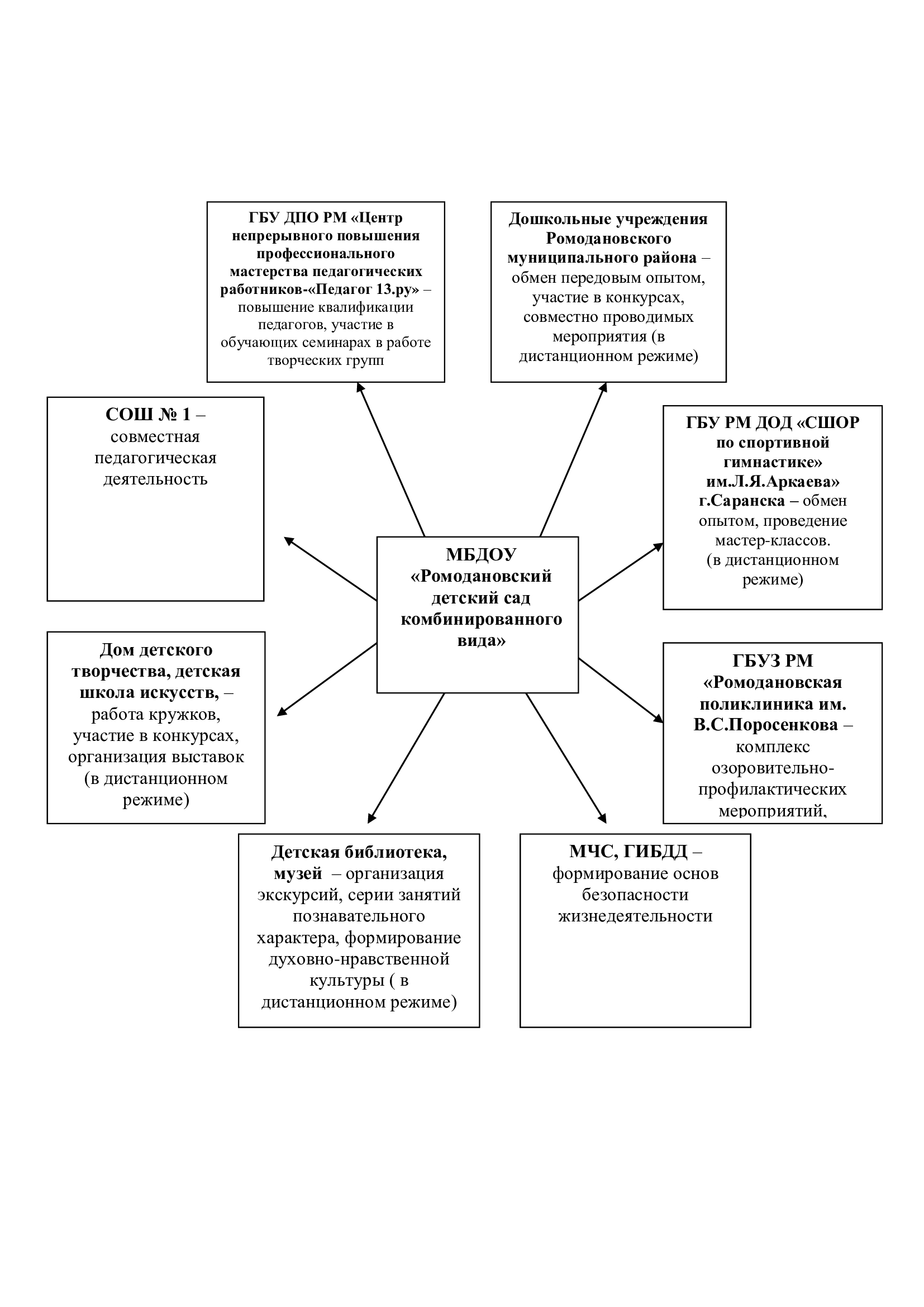    Деятельность ДОО, как открытой развивающейся системы в 2022-2023 году строилась на взаимодействии с социумом.    Цель взаимодействия: обмен опытом, обогащение новыми педагогическими технологиями, обеспечение медицинского контроля  здоровья воспитанников, оптимизация образовательного процесса, повышения уровня квалификации сотрудников,  взаимодействие  в рамках опорной площадки и т.д.     1.11. Достижения ДОО.                                                                                                                                                                                                                  1.11.1. Участие и победы педагогов в конкурсах и других мероприятиях   В 2022-2023 уч.году  19 педагогов (55%) приняли участие в конкурсах разного уровня. Якимова Ю.А. получила Грант Главы Республики Мордовия, за высокое педагогическое мастерство и значительный вклад в образование.    Больше всего участия и побед в интернет-конкурсах. 1.11.2. Победы и участие детей  в конкурсах и других мероприятиях    В 2022-2023 у.г. 3 воспитанника ДОО заняли призовые места в республиканских конкурсах  и 10 воспитанников в муниципальных конкурсах.  Наибольшую активность показали воспитанники под руководством воспитателей Жбановой Л.А., Казанцевой Л.Н., Ураковой О.А., Баулиной С.Н.,  Моисеевой Л.А., Николаевой И.А., Просвирниной О.С., Якимовой Ю.А., Лашиной О.С. 1.12. Оценка деятельности ДОО родителями (законными представителями)1.12.1. ДОО  (ул. Миронова,6)Всего в анкетировании приняли участие 87 человек. Результаты анкетирования показали, что 80 родителей (92%)  удовлетворены деятельностью ДОО. Однако 3 человека (3%) не  удовлетворены уровнем материально-технического оснащения ДОО,   4 родителя (5%)- частично удовлетворены комфортным пребыванием ребенка в ДОО (питание, безопасность, повседневный уход). 1.12.2.  ДОО  (ул. Московская,40)Всего в анкетировании приняли участие 114 человек. Результаты анкетирования показали, что 113 родителей удовлетворены деятельностью ДОО (99%).  1 человек  (1%)- частично удовлетворен комфортном пребыванием ребенка в ДОО (питание, безопасность, повседневный уход). 1.12.3. Оценка деятельности ДОО родителями (законными представителями),имеющими  детей с ОВЗВсего в анкетировании участвовало 5 человек. Из них  1 человек (20%) частично удовлетворен условием пребывания ребенка в ДОО.1.12.4. Общие результаты анкетированияВсего в анкетировании приняли участие  206 человек. Из них  197 человек (90%) полностью удовлетворены деятельностью ДОО.1.13.  Оценка деятельности уровня управления ДОО участниками образовательного процесса (родители (законные представители) и работники ДОО). Всего  в анкетирование участвовало 198 человек: из них 148 родители и 50 работников ДОО. По результатам анкетирования 164 человека (83%) полностью удовлетворены деятельностью управления ДОО.Вывод:Анализ деятельности ДОО за 2022-2023 учебный год показал положительную динамику по всем группам ресурсов, что позволяет не только поддерживать ДОО в режиме стабильного функционирования, но и обеспечить дальнейшее инновационное развитие учреждения с целью повышения доступности качественного дошкольного образования, укрепления здоровья воспитанников, повышения их воспитанности. Подводя итоги деятельности ДОО, можно сделать вывод, что коллектив добился положительных результатов по всем направлениям.                                              II. ОСНОВНЫЕ ЦЕЛИ И ЗАДАЧИ                                        М    МБДОУ «РОМОДАНОВСКИЙ ДЕТСКИЙ САД КОМБИНИРОВАННОГО ВИДА»                                                                                             НА 2023-2024 УЧЕБНЫЙ ГОДЦели:По итогам анализа деятельности детского сада за прошедший учебный год, с учетом изменений законодательства, необходимо:Обеспечить единое образовательное пространство воспитания и развития детей от рождения до поступления в общеобразовательную организацию, обеспечивающее ребенку и его родителям (законным представителям), равные, качественные условия дошкольного образования, вне зависимости от места и региона проживания.Продолжить совершенствовать материальную базу, чтобы гарантировать охрану и укрепление физического и психологического здоровья, эмоционального благополучия воспитанников при обучении по образовательным программам дошкольного образования. Продолжить формировать у воспитанников и родителей представление о важности профессии педагога, ее особом статусе, повысить профессиональный уровень педагогических работников.Повысить информационную безопасность воспитанников.Задачи:    Обеспечить методическое сопровождение реализации  образовательной программы дошкольного образования МБДОУ «Ромодановский детский сад комбинированного вида»  в соответствии с ФОП ДО;организовать использование единой образовательной среды и пространства;повысить компетенции педагогических работников в вопросах применения федеральной образовательной программы дошкольного образования (далее–ФОП);обеспечить контроль эффективности внедрения ФОП;модернизировать развивающую предметно-пространственную среду и развить качественную и доступную образовательную и творческую среду.организовать мониторинг в части анализа материально-технического обеспечения образовательной деятельности, создании современной развивающей предметно-пространственной среды;формировать условия для преемственности технологий содержания обучения и воспитания детей на уровнях дошкольного и начального общего образования в разных социальных институтах, включая семью;создать условия для полноценного сотрудничества с социальными партнерами для разностороннего развития воспитанников;сформировать у участников образовательных отношений представления о важности труда, значимости и особом статусе педагогических работников и наставников;совершенствовать организационные механизмы повышения профессионального уровня и поощрения педагогических работников и наставников;развить институт наставничества;обеспечить условия для формирования основ информационной безопасности у воспитанников в соответствии с возрастом через все виды детской деятельности в соответствии с ФГОС ДО;наладить согласованное взаимодействие с родителями (законными представителями) в целях повышение грамотности воспитанников по вопросам информационной безопасности;усовершенствовать формы и методы обеспечения информационной безопасности воспитанников в соответствии с целями государственной политики по сохранению и укреплению традиционных ценностей.III. ПЛАНИРОВАНИЕ ДЕЯТЕЛЬНОСТИ                                                                                                Блок 1. ВОСПИТАТЕЛЬНО-ОБРАЗОВАТЕЛЬНАЯ ДЕЯТЕЛЬНОСТЬ1.1. Реализация образовательных программ1.1.1. Реализация    образовательной  программы1.1.2. Реализация дополнительных общеразвивающих программ1.1.3. Летняя оздоровительная работа 1.2. Работа с семьями воспитанников1.2.7. График родительских собраний           1.2.8.  Работа муниципального консультационного центра (МКЦ)Блок 2. АДМИНИСТРАТИВНАЯ И МЕТОДИЧЕСКАЯ ДЕЯТЕЛЬНОСТЬ2.1. Методическая работа2.1.1. Организационно-методическая деятельность2.2. Нормотворчество2.2.1. Разработка и обновление локальных и распорядительных актов2.3. Работа с кадрами2.3.1. Аттестация педагогических работников.2.3.2. Повышение  квалификации  работников2.3.3. Охрана труда2.4. Контроль и оценка деятельности2.4.1. Внутрисадовский  контроль2.4.2. Внутренняя система оценки качества образования (ВСОКО)2.4.3. Внешний контроль деятельности детского сада (НОКО)Блок III. ХОЗЯЙТСВЕННАЯ ДЕЯТЕЛЬНОСТЬ И БЕЗОПАСНОСТЬ3.1. Закупка и содержание материально-технической базы3.1.1. Организационные мероприятия3.1.2. Мероприятия по выполнению (соблюдению) требований санитарных норм и гигиенических нормативов3.1.3. Мероприятия по формированию развивающей предметно-пространственной среды3.2. Безопасность3.2.1. Антитеррористическая защищенность3.2.2. Пожарная безопасность3.3. Ограничительные меры3.3.1. Профилактика COVID-19Блок 1. ВОСПИТАТЕЛЬНАЯ И ОБРАЗОВАТЕЛЬНАЯ ДЕЯТЕЛЬНОСТЬ  1.1. Реализация образовательных программ1.2. Работа с семьями воспитанниковБлок II. АДМИНИСТРАТИВНАЯ И МЕТОДИЧЕСКАЯ ДЕЯТЕЛЬНОСТЬ2.1. Методическая работа2.2. Нормотворчество2.3. Работа с кадрами2.4. Контроль и оценка деятельностиБлок III. ХОЗЯЙСТВЕННАЯ ДЕЯТЕЛЬНОСТЬ И БЕЗОПАСНОСТЬ3.1. Закупка и содержание материально-технической базы3.2. Безопасность3.3. Ограничительные мерыОрганы общественного управления ДОО Управляющий совет Коллегиальные органы управления ДОО Педагогический совет Общее собрание трудового коллектива На уровне трудового коллектива Профсоюзный комитет На уровне потребителей Родительский комитет № п/п Наименование должностиКоличество сотрудников1. Руководитель ДОО1 2. Старший воспитатель 2 3. Воспитатель 25 4. Музыкальный руководитель 1 5. Инструктор по физической культуре 2 6. Учитель- логопед 2 7. Педагог- психолог 1 8. Из них педагоги дополнительного образования 3 9.10. Помощник воспитателяПрочие 1731№ п/п Наименование кружка/секции/ направление Наименование кружка/секции/ направление Возрастная группа/количество воспитанников Возрастная группа/количество воспитанников 1. 1. «Весёлый мяч»- Физкультурно- оздоровительное направление «Весёлый мяч»- Физкультурно- оздоровительное направление Старшая группа (5-6 лет) №8/ 1 2детей 2. 2. «Зёрнышки»- Социально- коммуникативное направление «Зёрнышки»- Социально- коммуникативное направление Старшая группа (5-6 лет) №8, средняя группа№7 (4-5 лет) №8/15 детей 3. 3. «Умные карандашики»- Художественно- эстетическое направление «Умные карандашики»- Художественно- эстетическое направление Старшая  группа (5-6 лет) «Малышок», 12 детей 4. 4. «Занимательные шахматы»- Интеллектуальное направление «Занимательные шахматы»- Интеллектуальное направление Подготовительная группа №9 (6-7 лет) старшая группа (5-6 лет) «Солнышко»/24 ребенка 5. 5. «Чудо шашки»- Интеллектуальное направление «Чудо шашки»- Интеллектуальное направление Подготовительная группа(6-7 лет) «Медвежата» /14 детей 6. 6. «Золотой ключик»- Художественно- эстетическое  направление«Золотой ключик»- Художественно- эстетическое  направлениеСтаршая группа (5-6 лет) № 7, подготовительная группа(6-7 лет) № 6,9/24ребенка 7. 7. «Азы финансовой грамотности»- Интеллектуальное направление «Азы финансовой грамотности»- Интеллектуальное направление Старшая группа (5-6 лет) «Малышок»/10 детей8. 8. «Робототехника»- Интеллектуальное направление«Робототехника»- Интеллектуальное направлениеСтаршая группа (5-6 лет)  «Солнышко», подготовительная группа(6-7 лет) «Медвежата», /20 детей 9. 9. «Умарина»- Художественно- эстетическое направление«Умарина»- Художественно- эстетическое направлениеСтаршая группа (5-6 лет) №8, подготовительная группа(6-7 лет) №6 /15 детей 10. 10. «Путешествие в мир профессий»- Социально- коммуникативное направление «Путешествие в мир профессий»- Социально- коммуникативное направление Средняя группа (4-5 лет)   «Колобок»,  старшая группа(5-6 лет) «Солнышко» /14 детей 11. 11. Секция по спортивной гимнастике- Физкультурно- оздоровительное направление Секция по спортивной гимнастике- Физкультурно- оздоровительное направление Средняя группа (4-5 лет) №7,  старшие  группы (5-6 лет)№ 8, Подготовительная группа(6-7 лет) №6,9 /23 ребенка МероприятиеСрокОтветственныйОтметка о выполнении           Воспитательная работа           Воспитательная работа           Воспитательная работа1.Содержание  рабочей программы воспитания и календарного плана воспитательной работы привести в соответствии с ФОП ДО и включить   в ОП ДО МБДОУ «Ромодановский детский сад комбинированного вида» (далее ДОО)АвгустВоспитатели, педагог-психолог, старшие воспитатели2.Внедрение в работу воспитателей старших  и подготовительных групп новых методов развития у воспитанников навыков информационной безопасности и цифровой грамотностиСентябрьСтаршие воспитатели3.Направить воспитателей на повышение квалификации в области обеспечения безопасности и развития детей в информационном пространствеоктябрьЗаведующий4.Организовать участие воспитателей в вебинарах, семинарах (в очной и дистанционной форме)  по формированию детского информационного пространства и защиты персональных данных.апрельСтаршие воспитатели5.Организовать сетевое взаимодействие по вопросам воспитательной работы с воспитанниками.майСтаршие воспитатели6. Подготовить списки воспитанников и работников, которые в силу успешных результатов своей деятельности достойны поднимать/спускать и вносить Государственный флаг Российской Федерации. (в соответствии с графиком)ЕжеквартальноСтаршие воспитатели, воспитатели7.Разработка положений и сценариев воспитательных мероприятийВ течениегодаСтаршие воспитатели, воспитатели8.Организация мероприятий  ко Дню работника дошкольного образования (на основании ОП ДО ДОО п.4.8.  Календарный план воспитательной работы стр.236-237)До 27 сентября Воспитатели, старшие воспитатели9.Всероссийская неделя безопасности дорожного движения (на основании ОП ДО ДОО п.4.8.  Календарный план воспитательной работы стр.236)18-22 сентябряВоспитатели10.Региональная неделя (на основании ОП ДО ДОО п.4.8.  Календарный план воспитательной работы стр.237)Сентябрь-октябрьМузыкальные руководители, воспитатели11.Организация мероприятий ко Дню победы (на основании ОП ДО ДОО п.4.8.  Календарный план воспитательной работы стр.234)До 5 мая Воспитатели, старшие воспитатели.12.Организация  мероприятия «Выпускной бал»  (на основании ОП ДО ДОО п.4.8.  Календарный план воспитательной работы стр.234) МайВоспитатели старших и подготовительных групп, музыкальный руководительОбразовательная работаОбразовательная работаОбразовательная работаОбразовательная работа1.Обновить содержание ОП ДО и АОП ДО ДОО в соответствии с ФОП ДО АвгустСтаршие воспитатели2.Составление плана преемственности дошкольного и начального общего образования (для подготовительных групп)Сентябрь Воспитатели подготовительной группы, старшие воспитатели 3.Подготовить рекомендации по организации РППС в соответствии с ФОП ДООктябрьСтаршие воспитатели4.Внедрение в работу воспитателей новыхметодов для развития любознательности, формирования познавательных действий у воспитанников.Октябрь-декабрьВоспитатели5.Обеспечение условий для индивидуализации развития ребенка, его личности, мотивации и способностей.НоябрьВоспитатели6.Подготовка цифровых материалов для реализации деятельности с использованием дистанционных образовательных технологий (для детей от 5 лет)НоябрьВоспитатели7.Анализ  содержания ООП ДО ДОО (обновление по необходимостиМай-августСтаршие воспитатели, воспитатели МероприятиеСрокОтветственныйОтметка о выполненииОрганизация обученияОрганизация обученияОрганизация обучения1.Подготовка/корректировка дополнительных общеразвивающих программАвгустПедагоги дополнительного образования2.Формирование списочного состава кружковАвгуст, сентябрьПедагоги дополнительного образования3.Составление расписаний занятий кружковАвгуст, сентябрьРуководитель центра дополнительного образования4.Информационная кампания в целях привлечения детей к обучению по дополнительным общеразвивающим программамАпрель-августПедагоги дополнительного образованияОрганизация обучения с применением
дистанционных образовательных технологийОрганизация обучения с применением
дистанционных образовательных технологийОрганизация обучения с применением
дистанционных образовательных технологий1.Назначить ответственных за информирование и консультирование родителей (законных представителей) воспитанников по переходу на обучение с применением дистанционных образовательных технологийСентябрьЗаведующий2.Подготовить положения о реализации дополнительных общеразвивающих программ или их частей с применением дистанционных образовательных технологийОктябрьЗаведующий, директор дома творчества.3.Сформировать реестр дополнительных общеразвивающих программ и/или их частей (модулей), реализуемых педагогами с применением дистанционных образовательных технологийОктябрьСтаршие воспитатели4.Внесение корректировок в дополнительные общеразвивающие программы (рассчитанные на обучение детей от 5 лет) в части закрепления обучения с помощью дистанционных технологийНоябрь – декабрьПедагоги дополнительного образования5.Подготовить план организации образовательного процесса по дополнительным общеразвивающим программам в случае перехода на обучение с применением дистанционных образовательных технологийДекабрьПедагоги дополнительного образования6.Определить ресурсы, которые будут применяться при реализации дополнительных общеразвивающих программ с применением дистанционных образовательных технологийДекабрьПедагоги дополнительного образования7.Разместить на официальном сайте детского сада вкладку «Дистанционное обучение» с инструкциями, памятками, рекомендациями, перечнем цифровых сервисов, онлайн-ресурсов и т.п.ЯнварьСтаршие воспитателиМероприятиеСрокОтветственныйОтметка о выполнении1.Опрос родителей (законных представителей) о посещении воспитанников в летний периодАпрельВоспитатели2.Осмотр игровых площадок и оборудования на наличие повреждений/необходимости ремонтаАпрельЗаместитель заведующего по АХЧ3.Ревизия и подготовка выносного игрового оборудования:–  скакалок;–  мячей разных размеров;– наборов для игр с песком; –  кеглей;–  мелков и канцтоваров для изобразительного творчества и т.д.АпрельЗаместитель заведующего по АХЧ4.Благоустройство территории (сбор опавшей листвы, высадка цветов, посадка деревьев и т.д.)Апрель- майЗаместитель заведующего по АХЧ5.Сформировать перечень двигательной активности воспитанников в летний периодМайИнструктор по физической культуре6.Сформировать  перечень воспитательно-образовательных мероприятий на летний периодМайСтарший воспитатель, воспитатели7.Сформировать перечень оздоровительных процедур на летний период с учетом состояния здоровья воспитанниковМайМедицинская сестра8.Оформление плана летней оздоровительной работы с воспитанникамиМайСтарший воспитатель, воспитатели9..Инструктирование воспитателей:–  о профилактике детского травматизма;– о правилах охраны жизни и здоровья детей в летний период;–  о требованиях организации и проведении спортивных и подвижных игр и т.д.МайСтарший воспитательМероприятиеСрокОтветственныйОтметка о выполнении1.2.1. Организационные мероприятия1.2.1. Организационные мероприятия1.2.1. Организационные мероприятия1.2.1. Организационные мероприятия1. Провести родительские  встречи по сбору:- согласий/отказов (информированное добровольное согласие на медицинское вмешательство или отказ от медицинского вмешательства, согласие на обработку персональных данных родителя и детей, на логопедическое сопровождение ребенка и т.п.);                                                                           -заявлений (о праве забирать ребенка из детского сада, о предоставлении мер социальной поддержки, диетического питания ребенку т.п.)СентябрьЗаведующий, старшие воспитатели, медицинская сестра.2.Создание банка данных по семьям воспитанников. Составление социального паспорта семей.До 15 сентябряВоспитатели3.Составление и реализация плана индивидуальной работы с неблагополучными семьями – психолого-педагогическая поддержка детей и родителейПо необходимостиСтаршие воспитатели, педагог-психолог4.Организовать и провести День открытых дверейоктябрь, майЗаведующий, старшие  воспитатели5.Обеспечить проведение субботниковоктябрь, апрельЗаместитель заведующего по АХЧ6.Готовить материалы, информирующие родителей (законных представителей) воспитанников о правах их и их детей, включая описание правомерных и неправомерных действий работников. Размещать материалы на информационных стендах и сайте детского садаНе реже 1 раза в полугодиеСтаршие воспитатели7.Обновлять информационные стенды, публиковать новую информацию на сайте детского сада по текущим вопросамПо необходимости, но не реже 1 раза в месяцСтаршие воспитатели8.Обеспечить персональные встречи с администрацией детского садаПо запросусекретарь, заведующий9.Обеспечить рассылку информации по текущим вопросам и общение в родительских чатахВ течение годаВоспитатели групп10.Посещать семьи воспитанников, состоящих на различных видах учетаВ течение годаВоспитатели групп11.Сопровождать деятельность родительского мониторинга организации питания воспитанников (посещение помещений для приема пищи, изучение документов по организации питания и т.п.)В течение года (при наличии заявок)Заведующий1.2.2. Сотрудничество по вопросам информационной безопасности детей1.2.2. Сотрудничество по вопросам информационной безопасности детей1.2.2. Сотрудничество по вопросам информационной безопасности детей1.2.2. Сотрудничество по вопросам информационной безопасности детей1.Родительское собрание на тему: «Услуга "Родительский контроль"»Сентябрь, апрельЗаведующий2.Круглый стол «Информационная безопасность детей»Октябрь, майСтаршие воспитатели3.Родительское собрание в подготовительной группе на тему: «Цифровая грамотность детей»НоябрьВоспитатели групп4.Консультирование родителей по вопросам защиты воспитанников от распространения вредной для них информации «О защите детей от информации, причиняющей вред их здоровью и развитию»ДекабрьСтаршие воспитатели5.Семейный всеобуч «Плюсы и минусы телевидения для дошкольников»ЯнварьСтаршие воспитатели6.Подготовка буклетов по информационной безопасности детей и размещение их на сайте и на информационных стендах детского садаВ течение годаСтаршие воспитатели1.2.3. Сотрудничество по вопросам патриотической и идеологической
воспитательной работы с воспитанниками1.2.3. Сотрудничество по вопросам патриотической и идеологической
воспитательной работы с воспитанниками1.2.3. Сотрудничество по вопросам патриотической и идеологической
воспитательной работы с воспитанниками1.2.3. Сотрудничество по вопросам патриотической и идеологической
воспитательной работы с воспитанниками1.Организовать беседу о роли государственной символики в воспитании детей1 сентябряСтаршие воспитатели2.Обеспечить совместные с воспитанниками церемонии поднятия флага и исполнения гимна России ко Дню народного единства, Дню Конституции, Дню защитника Отечества, Дню Россиинакануне 4 ноября, 12 декабря, 23 февраля, 12 июняСтаршие воспитатели3.Организовать экскурсию совместно с воспитанниками в историко-краеведческий музей ноябрьВоспитатели групп4.Организовать круглый стол на тему: «Патриотическое и идеологическое воспитание детей– важная составляющая будущего»декабрьСтаршие воспитатели5.Организовать родительский ринг «Патриотическое воспитание воспитанников: что могут сделать родители?»мартПедагог-психолог6.Провести совместную с воспитанниками акцию «Подарки ветеранам»С 1 по 8 маяВоспитатели групп1.2.4. Коллективные массовые мероприятия с воспитанниками1.2.4. Коллективные массовые мероприятия с воспитанниками1.2.4. Коллективные массовые мероприятия с воспитанниками1.2.4. Коллективные массовые мероприятия с воспитанниками1.Организовать развлечение «Буратино встречает ребят»1 сентябряМузыкальный руководитель, воспитатели2.Организовать музыкальный вечер к Международному дню пожилых людей5 октябряМузыкальный руководитель, воспитатели3.Организовать массовую спортивную эстафету ко Дню отца в России16 октябряИнструктор по физической культуре4.Обеспечить совместный досуг родителей и детей ко Дню матери в России24 ноябряМузыкальный руководитель, воспитатели5.Организовать новогодний утренникс 19 по 23 декабряМузыкальный руководитель, воспитатели6.Организовать физкультурно-музыкальный праздник «Мой папа–защитник Отечества»21 февраляИнструктор по физической культуре7.Организовать концерт к Международному женскому дню6  мартаСтаршие воспитатели, музыкальный руководитель8.Организовать выпускной вечер (для подготовительных групп)29-30 маяВоспитатели группы, музыкальный руководитель1.2.5.Формирование системы взаимодействия по вопросам цифровизации образовательной среды детского сада1.2.5.Формирование системы взаимодействия по вопросам цифровизации образовательной среды детского сада1.2.5.Формирование системы взаимодействия по вопросам цифровизации образовательной среды детского сада1.2.5.Формирование системы взаимодействия по вопросам цифровизации образовательной среды детского сада1.Выяснять мнение родителей и собрать сведения о возможности освоения ОП ДО с применением ДОТ, полезности образовательных платформ детского сада для родителейСентябрь–октябрьВоспитатели групп2.Подготовить и раздать памятки на тему: «Организация деятельности дошкольников и использованием ЭСО»НоябрьВоспитатели групп3.Организовать онлайн-экскурсию по образовательным платформам детского садаНоябрьСтаршие воспитатели4.Организовать консультации по вопросам реализации ОП ДО ДОО с применением ДОТНоябрь, февраль, июньСтаршие воспитатель, воспитатели старших и подготовительных групп5.Провести анкетирование на тему: «Мой ребенок и цифровые технологии»ДекабрьСтаршие воспитатели6.Провести вебинар на тему: «Новое в дистанционном дошкольном обучении»МартВоспитатели средних  и старших групп7.Провести цикл бесед в родительских чатах на тему: «Возможности цифровых технологий в образовательной среде»Март-майВоспитатели группы1.2.6. Повышение компетентности в вопросах семейного воспитания, охраны и укрепления здоровья воспитанников1.2.6. Повышение компетентности в вопросах семейного воспитания, охраны и укрепления здоровья воспитанников1.2.6. Повышение компетентности в вопросах семейного воспитания, охраны и укрепления здоровья воспитанников1.2.6. Повышение компетентности в вопросах семейного воспитания, охраны и укрепления здоровья воспитанников1.Организовать мастер-класс«Адаптация ребенка к детскому саду»СентябрьСтаршие воспитатели, воспитатели младших групп2.Организовать круглый стол «Вопросы воспитания»НоябрьСтаршие воспитатели3.Провести лекторий «16 фраз, которые нужно говорить свои детям»ЯнварьПедагог -психолог, Старшие воспитатели4.Организовать кргулый стол«Одна семья, но много традиций»МартСтаршие воспитатели5.Провести семинар-практикум «Как справиться с капризами и упрямством дошкольника»МайПедагог -психолог6.Организовать психолого-педагогические тренинги в целях формирования ответственного отношения родителей или законных представителей к воспитанию детейРаз в три месяцапедагог-психолог7.Провести тренинговое занятие «Семейная гостиная - мамы, дочки, сыночки»Раз в полугодиеПедагог -психолог, старшие воспитатели8.Обеспечить индивидуальные консультации по медицинским, психолого-педагогическим и иным вопросам семейного воспитанияПо запросамПедагогические работники в рамках своей компетенции9.Обеспечить поддержку родительских объединений, содействующих укреплению семьи, сохранению и возрождению семейных и нравственных ценностей с учетом роли религии и традиционной культуры местных сообществВ течение годаСтаршие воспитатели, педагог–психологСрокиТематикаОтветственныеОтметка о выполнении   Общие родительские собрания   Общие родительские собрания   Общие родительские собрания   Общие родительские собраниясентябрьОсновные направления воспитательно-образовательной деятельности и работы детского сада в предстоящем учебном годуЗаведующий, старшие воспитателидекабрьРезультаты воспитательно-образовательной деятельности по итогам учебного полугодияЗаведующий, старшие воспитателиянварьВнедрение дистанционных технологий в процесс воспитания и обученияЗаведующий, старшие воспитателимайИтоги работы детского сада в прошедшем учебном году, организация работы в летний оздоровительный периодЗаведующий, старшие воспитатели Групповые родительские собрания Групповые родительские собрания Групповые родительские собрания Групповые родительские собраниясентябрьМладшая группа: «Адаптационный период детей в детском саду»Воспитатели младшей группы, педагог-психологОтметка о выполнениисентябрьСредняя группа: «Особенности развития познавательных интересов и эмоций ребенка 4–5 лет»Воспитатели средней группы, педагог-психологсентябрьСтаршая и подготовительная группы: «Возрастные особенности детей старшего дошкольного возраста»Воспитатели старшей группыоктябрьМладшая, средняя, старшая и подготовительная группы: «Типичные случаи детского травматизма, меры его предупреждения»Воспитатели группноябрьМладшая группа: «Сохранение и укрепление здоровья младших дошкольников»Воспитатели младшей группыноябрьСредняя группа: «Особенности и проблемы речевого развития у детей среднего дошкольного возраста»Воспитатель средней группыноябрьСтаршая и подготовительная группы: «Подготовка дошкольников 6–7 лет ко владению грамотой»Воспитатель старшей группы, учитель-логопеддекабрьМладшая, средняя, старшая и подготовительная группы: «Организация и проведение новогодних утренников»Воспитатели группфевральМладшая группа: «Социализация детей младшего дошкольного возраста. Самостоятельность и самообслуживание»Воспитатель младшей группыфевральСредняя группа: «Причины детской агрессивности и способы ее коррекции»Воспитатель средней группы, педагог-психологфевральСтаршая и подготовительная группы: «Подготовка к выпускному»заведующий, воспитатель старшей группыапрельМладшая, средняя, старшая и подготовительная группы: «Обучение дошкольников основам безопасности жизнедеятельности»Воспитатели группиюньМладшая и средняя группы: «Что такое мелкая моторика и почему так важно ее развивать»Воспитатели младшей и средней группиюньСтаршая и подготовительная группы: «Подготовка детей к обучению в школе»заведующий, старшие воспитатели, педагог-психолог        Собрания для родителей будущих воспитанников детского сада        Собрания для родителей будущих воспитанников детского сада        Собрания для родителей будущих воспитанников детского садаМайОрганизационное родительское собрание для родителей будущих воспитанниковЗаведующийМероприятиеСрокОтветственныйОтметка о выполненииОрганизационные мероприятияОрганизационные мероприятияОрганизационные мероприятия1.Создание банка данных по семьям воспитанников,  не  посещающих детский садДо  1 октябряМедицинская сестра2.Активизировать  форму обратной связи на сайте ДОО, До 1 октябряСтарший воспитатель3.Консультирование родителей по обращениям В течение годаСпециалисты и руководитель МКЦ4.Провести семинары (вебинары) для родителей воспитанников на темы:- «Как подготовить ребенка к детскому саду»- « Как подготовить ребенка к школе»- «К здоровью без лекарств»- Работа по профилактике безнадзорности детей « Дружная семья - счастливое детство» и т.д.Октябрь-майСпециалисты МКЦ5.Мониторинг качества услуг психолого- педагогической, методической и консультативной помощи  на основе оценки услуг получателя. ( Портал «Растимдетей.рф»)В течение годаСпециалисты МКЦ6. Публикация  информации  о деятельности МКЦ на официальном сайте детского сада, в группе ВК, СМИ, официальных ресурсах  Региональной службы.В течение годаЗаведующий (руководитель МКЦ)7. Вовлечение родителей в деятельность официальной группы в ВК «ДОВЕРИЕ +»В течение годаСпециалисты МКЦМероприятиеСрокОтветственныйОтметка о выполнении1.Обеспечить подписку на тематические журналы и справочные системыВ течение годаЗаведующий2.Пополнить методический кабинет учебно-методической литературой и учебно-наглядными пособиямиВ течение всего периодаСтарший воспитатель3.Обновить содержание информационных стендов «Методическая  работа»В течение всего периодаСтарший воспитатель4.Подборка для воспитателей методической литературы по образовательным областям:  «Познавательное развитие» (Природа, моя Родина), речевое развитие (Обучение грамоте, 2-я младшая, средняя группы) Август- сентябрьСтарший воспитатель4.Определение тем по самообразованию педагогических работников, помощь в разработке планов профессионального развития Сентябрь-октябрьСтаршие воспитатели, воспитатели5.Сопровождение молодых педагогических работников, вновь поступивших на работу педагогических работников (ШМП).Определение наставниковВ течение всего периодаСтаршие воспитатели6.Индивидуальная работа с педагогическими работниками по запросамПо запросамСтаршие воспитателиАналитическая и управленческая работаАналитическая и управленческая работаАналитическая и управленческая работаАналитическая и управленческая работа1.Проанализировать результаты методической работыМарт- апрель, августзаведующий, старший воспитатель2.Анализировать наличие и содержание документации воспитателей групп, специалистовВ течение годаСтарший воспитатель                                                                Работа с документами                                                                Работа с документами                                                                Работа с документами                                                                Работа с документами1.Сбор информации для аналитической части отчета о самообследовании, оформление  отчетаМарт- апрельСтарший воспитатель2.Подготовить план-график ВСОКОиюньСтарший воспитатель3.Сформировать план внутрисадовского контроляиюньСтарший воспитатель4.Подготовить сведения для формирования годового плана работы детского садаиюнь–августСтарший воспитатель5.Корректировать локальные акты в сфере организации образовательной деятельности В течение годаЗаведующий2.1.2. Информационно-методическая деятельность2.1.2. Информационно-методическая деятельность2.1.2. Информационно-методическая деятельность2.1.2. Информационно-методическая деятельностьОбеспечение информационно-методической средыОбеспечение информационно-методической средыОбеспечение информационно-методической средыОбеспечение информационно-методической среды1.Оформить в методическом кабинете выставку в помощь воспитателю «Патриотическое воспитание»апрельСтаршийвоспитатель2.Обновить  стенды  «Методическая работа» годовыми графиками контроля и планом методической работы и т.д.сентябрьСтарший воспитатель3.Оформить в методическом кабинете выставку «Изучение государственных символов дошкольниками»октябрьСтарший воспитатель4.Подготовить и раздать воспитателям методички «Методика проведения занятия с дошкольниками»ноябрьСтаршийвоспитатель5.Подготовить памятки «Как предотвратить насилие в семье»ноябрьВоспитатели  группы №96.Оформить методические рекомендации «Работа с детьми зимой»ноябрьВоспитатели  группы №77.Оформить карточки–рекомендации  для воспитателей  «Задания на развитие креативности, способности выстраивать ассоциации, на развитие интеллектуальных способностей детей»декабрьВоспитатели  группы №58.Оформить карточки–рекомендации для воспитателей  «Формы детской  деятельности»январьВоспитатели  группы №69.Оформить в методическом кабинете выставку методических материалов «От творческой идеи к практическому результату»февральСтарший воспитатель10.Подготовить памятку «Оформление электронного Портфолио»февральВоспитатели  группы  «Малышок»11.Разместить в групповых помещениях информационные материалы по обучению воспитанников правилам дорожного движения.мартВоспитатель Уракова О.А.12.Разместить в  методическом уголке информацию на тему:  «Летняя работа с воспитанниками»майСтарший воспитатель13.Оснастить стенд «Методическая работа» обзором новых публикаций по вопросам дошкольного образованияежемесячноСтаршие воспитатели14.Оснастить стенд «Методическая работа» обзором новых нормативных документов федерального, регионального и муниципального уровней, касающихся воспитательно-образовательной работыВ течение годаСтарший воспитательОбеспечение  доступа к сведениям о воспитательно-образовательной деятельностиОбеспечение  доступа к сведениям о воспитательно-образовательной деятельностиОбеспечение  доступа к сведениям о воспитательно-образовательной деятельностиОбеспечение  доступа к сведениям о воспитательно-образовательной деятельности1.Обновлять информацию на официальном сайте дошкольной организацииВ течение годаСтарший воспитатель, модератор сайта2.Обновлять информацию для родителей воспитанников на информационных стендах дошкольной организацииВ течение годаСтаршие воспитатели3.Публиковать сведения для родителей и педагогического сообщества в мессенджерах и социальных сетяхВ течение годаСтаршие воспитатели2.1.3.  Методическое сопровождение воспитательно-образовательной деятельности2.1.3.  Методическое сопровождение воспитательно-образовательной деятельности2.1.3.  Методическое сопровождение воспитательно-образовательной деятельности2.1.3.  Методическое сопровождение воспитательно-образовательной деятельности Организация деятельности групп Организация деятельности групп Организация деятельности групп Организация деятельности групп1.Составлять диагностические картыСентябрь, апрельСтарший воспитатель, воспитатели2.Проводить экспертизу/согласование документов, подготовленных педагогическими работниками (календарные планы работы, тематические и перспективные планы)В течение годаСтарший воспитатель3.Обновить  режимы дня групп в соответствии с ФОП ДООАвгуст Старший воспитатель, воспитатели, медработник2.1.4. Учебно-методическое обеспечение2.1.4. Учебно-методическое обеспечение2.1.4. Учебно-методическое обеспечение1.Подготовить план мероприятий месячника по информационной безопасности в детском садуНоябрьСтарший воспитатель2.Подготовить план мероприятий по подготовке к празднованию Нового года и РождестваДекабрь Музыкальные руководители3.Подготовить план сценарий общесадовского утренника в честь закрытия Года педагога и наставникаОктябрьМузыкальные руководители4.Сформировать план мероприятий ко Дню защитника ОтечестваЯнварь Старшие воспитатели5.Подготовить план мероприятий к Международному женскому днюФевраль Старший воспитатель6.Подготовить план мероприятий ко Дню ПобедыАпрель Старшие воспитатели7.Подготовить сценарий общесадовского утренника ко  Дню знанийАвгуст Старшие воспитатели2.1.5. Методическое сопровождение деятельности педагогических работников2.1.5. Методическое сопровождение деятельности педагогических работников2.1.5. Методическое сопровождение деятельности педагогических работников2.1.5. Методическое сопровождение деятельности педагогических работников Сопровождение реализации федеральной образовательной
программы дошкольного образования (ФОП ДО) Сопровождение реализации федеральной образовательной
программы дошкольного образования (ФОП ДО) Сопровождение реализации федеральной образовательной
программы дошкольного образования (ФОП ДО) Сопровождение реализации федеральной образовательной
программы дошкольного образования (ФОП ДО)1.Составить перечень вопросов, возникающих в процессе внедрения и реализации ФОП  ДО для обсуждения на консультациях и вебинарахСентябрь–октябрьСтаршие воспитатели2.Участие педагогов во Всероссийских информационно-методических  вебинарах «Внедрение и реализация Федеральной образовательной программы дошкольного образования в образовательной практике»октябрьЗаведующий, старшие воспитатели3.Организовать участие педагогов в очно-заочной Всероссийской конференции по итогам внедрения и обмену опытом реализации ФОП в практике ДОО (лучшие практики, опыт внедрения и реализации)ноябрьЗаведующий, старшие воспитатели4.Знакомить педагогических работников с информационными и методическими материалами в постоянно действующей тематической рубрике периодических изданий для дошкольных работниковВ течение всего годаСтаршие воспитатели2.1.6. Диагностика профессиональной компетентности2.1.6. Диагностика профессиональной компетентности2.1.6. Диагностика профессиональной компетентности2.1.6. Диагностика профессиональной компетентности1.Организовать анкетирование воспитателей «Затруднения в организации работы по патриотическому воспитанию»ОктябрьСтаршие воспитатели2.Организовать анкетирование воспитателей «Барьеры, препятствующие освоению инноваций»Ноябрь Старшие воспитатели3.Организовать анкетирование педагогического коллектива «Мотивационная готовность к освоению новшеств»Декабрь Старшие воспитатели4.Организовать анкетирование воспитателей «Потребности в знаниях и компетенциях»Февраль Старшие воспитатели5.Организовать анкетирование педагогического коллектива на наличие стрессов в профессиональной деятельностиМарт Старшие воспитатели6.Организовать оценку уровня общительности педагога (Тест Ряховского)Апрель Старшие воспитатели2.1.7. Повышение профессионального мастерства и оценка деятельности2.1.7. Повышение профессионального мастерства и оценка деятельности2.1.7. Повышение профессионального мастерства и оценка деятельности2.1.7. Повышение профессионального мастерства и оценка деятельности1.Организовать посещение педагогическими работниками занятий коллегВ течение годаСтаршие воспитатели2.Определить направления по самообразованию педагогических работников, составить индивидуальные планы самообразованияВ течение годаСтаршие воспитатели3.Обеспечить подготовку к конкурсам:Муниципальный этап  конкурса педагогического мастерства «Воспитатель года»;Республиканский конкурс профессионального педагогического  мастерства «Воспитатель года Республики Мордовия»;Лучшие  воспитатели дошкольных образовательных организаций Республики Мордовия,  выдвигаемых на присуждение премии Главы Республики Мордовия в области образования;В течение годаСтаршие воспитатели4.Организовать участие педагогических работников в методических мероприятиях на уровне  района, республикиВ течение годаСтаршие воспитатели2.1.8. Просветительская деятельность2.1.8. Просветительская деятельность2.1.8. Просветительская деятельность2.1.8. Просветительская деятельность1.Организовать конференцию «Патриотическое воспитание дошкольников»СентябрьСтаршие воспитатели2.Организовать круглый стол «Профилактика простудных заболеваний у детей в осенний и зимний периодСентябрь Медработник 3.Организовать семинар «Применение современных технологий в работе с воспитанниками, способствующих их успешной социализации»Октябрь Старшие воспитатели4.Организовать практикум «Формы и методы реализации дошкольной образовательной программы при помощи дистанционных технологий»Ноябрь Старшие воспитатели5.Организовать лекторий «Планирование и реализация образовательной деятельности, направленной на развитие игровой деятельности детей дошкольного возрастаНоябрь Елисеева Н.В.6.Провести консультацию «Нравственно-патриотические дидактические и народные игры»Декабрь Пожарская Г.А.7.Провести методическое совещание «Индивидуализация развивающей предметно-пространственной среды в дошкольной организации как эффективное условие полноценного развития личности ребенкаЯнварь Старшие воспитатели8.Организовать семинар–практикум «Воспитатель и родитель: диалог или монолог?»Январь Старшие воспитатели9.Организовать круглый стол «Использование инновационных педагогических технологий в духовно–нравственном воспитании детей»Февраль Старшие воспитатели10.Консультация «Стили педагогического общения с детьми»Февраль Старшие воспитатели11.Организовать тренинг «Физкультурно-оздоровительный климат в семье»Март Инструктор по физической культуре12.Организовать семинар-практикум «Организация и проведение прогулок с дошкольниками»Март Воспитатели группы «Родничок»13.Организовать мастер-класс «Элементы песочной терапии в работе с детьми младшего дошкольного возраста»Май Медработник 14.Обеспечить    индивидуальные консультации и беседы по запросамВ течение годаСтаршие воспитатели2.1.9.  Работа с молодыми и новыми педагогическими работниками2.1.9.  Работа с молодыми и новыми педагогическими работниками2.1.9.  Работа с молодыми и новыми педагогическими работниками2.1.9.  Работа с молодыми и новыми педагогическими работниками1.Организовать семинар для наставников «Организация наставничества»СентябрьСтарший воспитатель2.Формирование пар и групп наставников и педагогов, в отношении которых осуществляется наставничествоСентябрьСтарший воспитатель3.Составление персонализированных программ наставничестваОктябрьСтарший воспитатель, педагоги  -наставники 4.Посетить занятия и другие мероприятия с последующим анализом у наставляемыхНоябрь,   январьСтарший воспитатель, педагоги-наставники5.Организовать круглый стол «Индивидуальный подход в организации воспитательно-образовательной деятельности»Декабрь Старший воспитатель6.Провести анкетирование с целью выявления затруднений в профессиональной деятельности1 раз в кварталСтарший воспитатель                                                        2.1.10. Педагогические  советы                                                        2.1.10. Педагогические  советы                                                        2.1.10. Педагогические  советы                                                        2.1.10. Педагогические  советыТемаСрокОтветственный1.Деятельность дошкольной образовательной организации в новом 2023-2024 учебном году: перспективы обновления.Август Заведующий, старшие воспитатели2.Использование инновационных технологий в формировании игровой деятельности дошкольников как необходимое условие в решении задач образовательной области «Социально-коммуникативное развитие»ОктябрьЗаведующий, старшие воспитатели3.Обеспечение оздоровительной направленности физического развития детей в детском саду посредством проведения прогулокЯнварь Заведующий, медработник4.Конструктивное взаимодействие детского сада и семьи для целостного развития личности и успешной социализации ребенкаМартЗаведующий, старшие воспитатели5. Итоги  работы дошкольной образовательной организации  за прошедший 2023-2024 учебный годМай Заведующий, старшие воспитатели2.1.11. План организационных мероприятий в рамках проведения Года педагога и наставника2.1.11. План организационных мероприятий в рамках проведения Года педагога и наставника2.1.11. План организационных мероприятий в рамках проведения Года педагога и наставника2.1.11. План организационных мероприятий в рамках проведения Года педагога и наставникаМероприятиеСрокОтветственный1.Реализовать   основные  мероприятия детского сада, посвященных проведению Года наставника и педагога.В течение 2023 годаСтаршие  воспитатели2.Размещать актуальную информацию о мероприятиях Года педагога и наставника на информационном стенде и сайте детского сада, социальных сетях ВКВ течение 2023 годаСтаршие  воспитатели3.Оформление  Доски почета  «Лучшие педагоги наставники»В течение 2023 годаСтаршие  воспитатели4.Организовать участие воспитателей детского сада во всероссийском конкурсе «Воспитатель года России»Сентябрь–октябрь (по необходимости)Старшие  воспитателиНаименование документаСрокОтветственныйОтметка о выполнении1. Внесение изменений в Порядок приема на обучение по образовательной программе дошкольного образования  МБДОУ «Ромодановский детский сад комбинированного вида»2. Внесение изменений в штатное расписание, тарификационный список  работников ДОО.3.. Обновление инструкций по охране труда для каждой должности и профессии работников, которые есть в штатном расписании детского сада4. Разработка правил по охране труда детского сада.5. Внесений изменений в программу  развития ДОО.6. Обновление номенклатуры дел ДОО СентябрьВ течение годаЗаведующийМероприятиеСрокОтветственныйОтметка о выполнении1.Составить и утвердить списки педагогических  и работников, аттестующихся на соответствие занимаемой должности, первую и высшую квалификационные категории  в текущем учебном годуСентябрьЗаведующий, старший воспитатель2.Подготовить информацию о педагогических работниках, аттестующихся на соответствие занимаемой должностиоктябрьЗаведующий, старший воспитатель3.Утвердите состав аттестационной комиссииоктябрьЗаведующий4.Провести консультации для аттестуемых педагоговПо отдельному графикуСтаршие воспитатели5.Организовать посещение мероприятий у аттестуемых педагоговПо необходимостиСтаршие воспитатели6.Организовать заседания аттестационной комиссииПо отдельному графикуПредседатель аттестационной комиссии7.Ознакомить аттестуемых на соответствие занимаемой должности с итогами аттестацииПо отдельному графикуСекретарь аттестационной комиссииМероприятиеСрокОтветственныйОтметка о выполнении1.Провести исследование по выявлению профессиональных дефицитов работниковСентябрьЗаведующий2.Скорректировать перспективный план повышения квалификации и профпереподготовки работников  с учетом проведенного исследования и подготовленного спискаоктябрьЗаведующий 3.Пройти курсы повышения квалификации по внедрению ФОП ДОО в образовательную деятельность дошкольных образовательных организацийСентябрьЗаведующий4.Пройти обучение по дополнительной общеобразовательной программе «Оказание первой помощи»ОктябрьЗаведующийМероприятиеСрокОтветственныйОтметка о выполнении1.Организовать предварительные и периодические медицинские осмотры (обследования) работников:заключить договоры с медицинской организацией на проведение медосмотров работников;НоябрьЗаведующийнаправлять на предварительный медицинский осмотр кандидатов, поступающих на работу;В течение года (при поступлениина работу)Заведующийнаправлять на периодический медицинский осмотр работниковПо отдельному графикуЗаведующий2.Сформировать план мероприятий по улучшению условий и охраны труда на предстоящий календарный годдекабрьЗаведующий3.Организовать СОУТ (специальная оценка условия труда)январьЗаведующий4.Организовать закупку наглядных материалов, научно-технической литературы для проведения инструктажей по охране труда, обучения безопасным приемам и методам выполнения работфевральКонтрактный управляющий, заведующий5.Организовать обучение по охране труда работниковПо отдельномуграфикуЗаведующий6.Выявить опасности и профессиональные риски, проанализировать их и оценитьПо необходимости, но не реже одного раза в кварталЗаведующий, заведующий хозяйствомОбъект контроляВид контроляФормы и методы контроляСрокОтветственныеОтметка о выполнении1.Состояние учебно-материальной базы, финансово-хозяйственная деятельностьФронтальныйПосещение групп и учебных помещенийСентябрь и декабрь, март, июнь и августЗаведующий, старшие воспитатели, заместитель по АХЧ2.Адаптация воспитанников в детском садуОперативныйНаблюдениеСентябрьСтарший воспитатель3.Санитарное состояние помещений группыОперативныйНаблюдениеЕжемесячноМедсестра, старшие воспитатели4.Соблюдение требований к прогулкеОперативныйНаблюдениеЕжемесячноСтарший воспитатель5.Организация питания. Выполнение натуральных нормпитания. Заболеваемость. ПосещаемостьОперативныйПосещение кухниЕжемесячноМедработник6.Планирование воспитательно-образовательной работы с детьмиОперативныйАнализ документацииЕжемесячноСтарший воспитатель7.Эффективность деятельности коллектива детского сада по формированию привычки к здоровому образу жизни у детей дошкольного возрастаТематическийОткрытый просмотрДекабрьЗаведующий, старшие воспитатели8.Состояние документации педагогов, воспитателей группПроведение родительских собранийОперативныйАнализ документации, наблюдениеОктябрь, февральСтарший воспитатель9.Соблюдение режима дня воспитанниковОперативныйАнализ документации, посещение групп, наблюдениеЕжемесячноМедсестра, старшие воспитатели10.Организация предметно-развивающей среды (уголки экологии и экспериментирования)ОперативныйПосещение групп, наблюдениеФевральСтаршие воспитатели11.Организация занятий по познавательному развитию в подготовительных группахСравнительныйПосещение групп, наблюдениеМартСтарший воспитатель12.Уровень подготовки детей к школе. Анализ образовательной деятельности за учебный годИтоговыйАнализ документацииМайЗаведующий, старшие воспитатели13.Проведение оздоровительных мероприятий в режиме дняОперативныйНаблюдение, анализ документацииИюнь–августСтарший воспитатель, медработникНаправлениеСрокОтветственныйОтметка о выполнении1.Мониторинг выполнения муниципального заданияСентябрь, декабрь, майЗаведующий2.Анализ информационно-технического обеспечения воспитательного и образовательного процессаноябрь, февраль, майЗаведующий, старшие воспитатели3.Анализ качества организации развивающей предметно пространственной средыавгустСтарший воспитатель4.Мониторинг качества воспитательной работы в группах с учетом ОП ДО ДООежемесячноСтарший воспитатель5.Оценка динамики показателей здоровья воспитанников (общего показателя здоровья; показателей заболеваемости органов зрения и опорно-двигательного аппарата; травматизма)Раз в кварталмедработник6.Анализ своевременного размещения информации на сайте детского садаВ течении годаЗаведующий, старшие воспитателиМероприятиеСрокОтветственныйОтметка о выполнении1.Подготовиться к мониторингу эффективности реализации ФОП ДОО:-определить ответственных исполнителей;-провести внутреннюю оценку готовности документов, РППС, педагогических работников и т. д. к реализации новой образовательной программы;-подготовить отчет.Сентябрь–октябрьСтарший воспитатель2.Подготовка детского сада к приемке к новому учебному годумай–июньЗаведующий,   заместитель по АХЧ, старший воспитатель1.Составление ПФХДДекабрьЗаведующий, бухгалтер2.Провеение инвентаризацииДекабрь и майБухгалтер3.Анализ выполнения и корректировка ПФХДЕжемесячноЗаведующий, бухгалтер4.Проведение самообследования и опубликование отчетаС февраля по 20 апреляЗаведующий5.Подготовка проекта плана работы детского сада на предстоящий 2023-2024 учебный годИюнь–августЗаведующий, старшие воспитателиМероприятиеСрокОтветственныйОтметка о выполнении1.Реализация профилактических и лабораторных мероприятий программы производственного контроляВ течение всего периодаЗаведующий2.Заключение договоров:– на утилизацию люминесцентных ламп;– смену песка в детских песочницах;– дератизацию и дезинсекцию;– вывоз отходов;– проведение лабораторных исследований и испытаний и др.НоябрьЗаведующий, контрактный управляющийМероприятиеСрокОтветственныйОтметка о выполненииОрганизация образовательного пространстваОрганизация образовательного пространстваОрганизация образовательного пространства1.Определить последовательность внесения изменений в инфраструктуру и комплектацию учебно-методических материалов в течение года с учетом ОП ДО ДОО, положительной динамики развития детей, приобретения новых средств обучения и воспитанияСентябрьСтарший воспитатель2.Проводить мониторинг индекса популярности или дефицита применения имеющегося оборудования у детей и педагоговЕжемесячноВоспитатели в группах, специалисты3.Проводить мониторинг запросов родителей и педагогов в отношении качества и наполненности РППСОдин раз в кварталСтарший воспитатель4.Изучать опыт других дошкольных организаций по формированию инфраструктуры и комплектации учебно-методических материалов Каждое полугодиеСтарший воспитатель5.Анализировать результаты мониторинга и опыта коллег. Составить и утвердить перечень необходимых материалов и оборудования для доукомплектования инфраструктуры детского сада (по запросам воспитателей, специалистов и т. д.)Каждое полугодиеЗаведующий6.Организовать закупку материалов и оборудования по утвержденному перечнюПо необходимостиКонтрактный управляющий7.Пополнить методический банк материалами из опыта работы других дошкольных организацийПо необходимостиСтарший воспитатель8.Обучить педагогов эффективному системному использованию новых компонентов инфраструктуры детского садаПо необходимостиСтарший воспитательСоздание комфортной пространственной средыСоздание комфортной пространственной средыСоздание комфортной пространственной среды1.Организовать закупку:Обучающих наборов умница «Флаги и гербы», кубиков и пазлов с изображением государственных символов РФиюнь–июльконтрактныйуправляющий2.Оформить интерьер в группах в соответствии с возрастом детей с ОП ДО ДООавгустзаместительзаведующегопоАХЧМероприятиеСрокОтветственныйОтметка о выполненииМероприятия, направленные на воспрепятствование неправомерному проникновению в здание и на территорию образовательной организацииМероприятия, направленные на воспрепятствование неправомерному проникновению в здание и на территорию образовательной организацииМероприятия, направленные на воспрепятствование неправомерному проникновению в здание и на территорию образовательной организацииМероприятия, направленные на воспрепятствование неправомерному проникновению в здание и на территорию образовательной организации1.Выполнение работ по замене периметрального ограждения (д/сад по ул. Миронова,6)В течение годаЗаведующий, контрактный управляющий.2.Обеспечить обучение работников детского сада действиям в условиях угрозы или совершения терактаОктябрьЗаведующий (ответственный за проведение мероприятий по обеспечению антитеррористической защищенности)3.Проведение учебно-тренировочных мероприятий при возникновении угрозы террористического характера.ЕжемесячноЗаведующий (ответственный за проведение мероприятий по обеспечению антитеррористической защищенности)4.Обеспечить закрытие на время образовательного процесса всех входных групп в здания изнутри на запирающие устройстваВ течение всего периодаСторожа5.Продлить договор на реагирование системы передачи тревожных сообщений в Росгвардию или систему вызова экстренных служб по единому номеру «112»ДекабрьЗаведующий хозяйствомМероприятия, направленные на выявление нарушителей пропускного и внутриобъектового режимов и признаков подготовки или совершения террористического актаМероприятия, направленные на выявление нарушителей пропускного и внутриобъектового режимов и признаков подготовки или совершения террористического актаМероприятия, направленные на выявление нарушителей пропускного и внутриобъектового режимов и признаков подготовки или совершения террористического актаМероприятия, направленные на выявление нарушителей пропускного и внутриобъектового режимов и признаков подготовки или совершения террористического акта1.Проводить периодический осмотр зданий, территории, уязвимых мест и критических элементов, систем подземных коммуникаций, стоянок автомобильного транспорта, систем подземных коммуникаций, складских помещений:– разработать схемы маршрутов по зданию и территории;– составить график обхода и осмотра здания и территорииСентябрьЗаведующий хозяйством2.Обеспечить поддержание в исправном состоянии инженерно-технических средств и систем охраны:– заключить договор на техническое обслуживание систем охраны;-заключить договор на планово- предупредительный ремонт систем охраны;-заключить договор на обслуживание и ремонт инженерно-технических средств.ЯнварьЗаведующий, заведующий хозяйствомЯнварьЗаведующий, заведующий хозяйством3.Составить и согласовать план взаимодействия с территориальными органами безопасности, МВД и РосгвардииСентябрьЗаведующий     Минимизировать возможные последствия и ликвидировать угрозы терактов     Минимизировать возможные последствия и ликвидировать угрозы терактов     Минимизировать возможные последствия и ликвидировать угрозы терактов     Минимизировать возможные последствия и ликвидировать угрозы терактов1.Ознакомить ответственных работников с телефонами экстренных службСентябрьЗаведующий (ответственный за проведение мероприятий по обеспечению антитеррористической защищенности)2.Проводить антитеррористические инструктажи с работникамиВ течение всего периодаЗаведующий(ответственный за проведение мероприятий по обеспечению антитеррористической защищенности3.Обновить стенды наглядными пособиями о порядке действий работников и иных лиц при обнаружении подозрительных лиц или предметов, поступлении информации об угрозе совершения или о совершении терактаОктябрьЗаведующий (ответственный за проведение мероприятий по обеспечению антитеррористической защищенности)4.Закупить памятки по действиям граждан при возникновении и локализации ЧС, террористических актов и установлении уровней террористической опасностиОктябрьЗаведующий хозяйствомМероприятиеСрокОтветственныйОтветственныйОтметка о выполненииОтметка о выполненииОрганизационно-методические мероприятия по
обеспечению пожарной безопасностиОрганизационно-методические мероприятия по
обеспечению пожарной безопасностиОрганизационно-методические мероприятия по
обеспечению пожарной безопасностиОрганизационно-методические мероприятия по
обеспечению пожарной безопасности1.Провести ревизию наличия документов по пожарной безопасности. По необходимости привести в соответствие с действующим законодательствомСентябрь, январь, майЗаведующий (ответственный за обеспечение пожарной безопасности)Заведующий (ответственный за обеспечение пожарной безопасности)2.Актуализировать планы эвакуации людей в случае пожараНоябрьЗаведующий хозяйствомЗаведующий хозяйством3.Актуализировать инструкцию о мерах пожарной безопасности и инструкцию о действиях дежурного персонала при получении сигнала о пожаре и неисправности систем противопожарной защитыФевральЗаведующий (ответственный за обеспечение пожарной безопасности)Заведующий (ответственный за обеспечение пожарной безопасности)Профилактические и технические противопожарные мероприятияПрофилактические и технические противопожарные мероприятияПрофилактические и технические противопожарные мероприятияПрофилактические и технические противопожарные мероприятияПрофилактические и технические противопожарные мероприятияПрофилактические и технические противопожарные мероприятия1.Проверить работоспособность основных рабочих и резервных пожарных насосных агрегатовЕжемесячноЗаведующий хозяйствомЗаведующий хозяйствомЗаведующий хозяйством2.Проверить работоспособность котельнойСентябрьОператор котельной, ответственный за обеспечение пожарной безопасностиОператор котельной, ответственный за обеспечение пожарной безопасностиОператор котельной, ответственный за обеспечение пожарной безопасности3.Организовать работы по замеру сопротивления изоляции эксплуатируемой электропроводкиОктябрьЗаведующий хозяйствомЗаведующий хозяйствомЗаведующий хозяйством4.Проверить водоотдачу наружных и внутренних водопроводов противопожарного водоснабженияОктябрь, апрельЗаведующий хозяйствомЗаведующий хозяйствомЗаведующий хозяйством5.Провести ревизию пожарного инвентаряНоябрьЗаведующий хозяйствомЗаведующий хозяйствомЗаведующий хозяйством6.Обновить на территории и в помещениях образовательной организации знаки безопасностиЯнварь, майЗаведующий хозяйствомЗаведующий хозяйствомЗаведующий хозяйством7.Проверить покрывало для изоляции очага возгорания – нет ли механических поврежденийАпрельЗаведующий хозяйствомЗаведующий хозяйствомЗаведующий хозяйством8.Организовать осмотр и перезарядку огнетушителейВ соответствии с инструкцией по эксплуатацииЗаведующий хозяйствомЗаведующий хозяйствомЗаведующий хозяйством9.Проверить:- огнезадерживающие устройства в воздуховодах – заслонки, шиберы, клапаны и др.;- устройства блокировки вентиляционных систем с автоматическими установками пожарной сигнализации или пожаротушения;- автоматические устройства отключения общеобменной вентиляции и кондиционирования при пожареВ соответствии с технической документацией устройствЗаведующий хозяйствомЗаведующий хозяйствомЗаведующий хозяйством10.Проконтролировать работы по проверке работоспособности и техническому обслуживанию систем противопожарной защитыПо регламентам технического обслуживания
противопожарных системЗаведующий хозяйствомЗаведующий хозяйствомЗаведующий хозяйством11.Проверка чердаков и подвалов на наличие посторонних предметов, строительного и иного мусораЕженедельно по пятницамЗаведующий хозяйствомЗаведующий хозяйством12.Обеспечить дежурный персонал ручными электрическими фонарикамиВ течение всего периодаЗаведующий хозяйством,ответственный за обеспечение пожарной безопасностиЗаведующий хозяйством,ответственный за обеспечение пожарной безопасности13.Производить своевременную очистку крышек люков колодцев подземных пожарных гидрантов от льда и снегаВ зимний периодЗаведующий хозяйством, дворникЗаведующий хозяйством, дворникИнформирование работников и обучающихся
о мерах пожарной безопасности Информирование работников и обучающихся
о мерах пожарной безопасности Информирование работников и обучающихся
о мерах пожарной безопасности Информирование работников и обучающихся
о мерах пожарной безопасности Информирование работников и обучающихся
о мерах пожарной безопасности Информирование работников и обучающихся
о мерах пожарной безопасности 1.Обновлять информацию о мерах пожарной безопасности  в уголке пожарной безопасностиПо необходимости, но не реже 1 раза в кварталЗаведующий хозяйством2.Проведение повторных противопожарных инструктажейВ соответствии с графикомЗаведующий3.Проведение тренировок по эвакуации при пожареОктябрь, мартЗаведующий, заведующий хозяйством4.Реализация планов занятий по обучению воспитанников мерам пожарной безопасностиВ течениевсегопериодаСтаршие воспитатели, специалисты, воспитатели5.Информирование работников ДОО о необходимости приобретения  огнетушителей и устройств оповещения. С целью пожарной безопасности в домашних условияхПереодическиЗаведующийМероприятиеСрокОтветственныйОтметка о выполненииОрганизационные мероприятияОрганизационные мероприятияОрганизационные мероприятия1.Обеспечить запас:– СИЗ – маски и перчатки;– дезинфицирующих средств;– кожных антисептиков.Сентябрь, январьЗаведующий2.Подготовить здание и помещения к работе:– обеспечить наполнение дозаторов с антисептиками для обработки рук– проверять эффективность работы вентиляционных систем, провести их ревизию и обеспечить очистку;                                             -следить за работой бактерицидных установок;                                                        По необходимостиЗаведующий хозяйством, медицинская сестра, технический персонал-обеспечить проведение генеральных уборок с применением дезинфицирующих средств, разведенных в концентрациях по вирусному режиму.Заведующий хозяйством, медицинская сестра, технический персонал3.Размещать на информационных стендах памятки по профилактике вирусных инфекцийПо необходимостиМедицинская сестра4.Проводить разъяснительную и просветительскую работу с родителями и работниками по вопросам гигиены и профилактике вирусных инфекций, необходимости вакцинацииВ течение годаМедицинская сестраСанитарно-противоэпидемические мероприятияСанитарно-противоэпидемические мероприятияСанитарно-противоэпидемические мероприятияСанитарно-противоэпидемические мероприятия1.Проводить усиленный фильтр воспитанников и работников:–  термометрия с помощью бесконтактных термометров;– опрос на наличие признаков инфекционных заболеванийПо необходимостиМедсестра, ответственный за охрану труда2.Проводить уборку помещений и проветривание для воспитанников и работников с применением эффективных при вирусных инфекциях дезинфицирующих средствПо необходимоститехнический персонал3.Выдавать работникам пищеблока запас масок и перчаток, при ухудшении санитарной обстановки – всем работникаЕженедельно по понедельникамЗаведующий хозяйством4.Следить за порядком обработки посуды, кулеровЕжедневноМедицинская сестра5.Обучать воспитанников основам личной гигиены, обеспечению ЗОЖ.ПостоянноВоспитатели групп